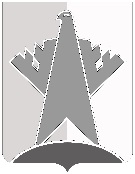 ПРЕДСЕДАТЕЛЬ ДУМЫ СУРГУТСКОГО РАЙОНАХанты-Мансийского автономного округа - ЮгрыПОСТАНОВЛЕНИЕ«21» июля 2020 года		                                                                                         № 102     г. Сургут 1. Внести в постановление председателя Думы Сургутского района от 25 декабря 2018 года № 115 «Об утверждении учётной политики Думы Сургутского района» следующие изменения:1) абзац первый пункта 2 раздела 2 приложения к постановлению изложить в следующей редакции: «2. К бухгалтерскому (бюджетному) и налоговому учёту принимаются первичные (сводные) учётные документы, поступившие по результатам внутреннего финансового контроля совершаемых фактов хозяйственной жизни, согласно графику документооборота, в котором отражен перечень лиц и структурных подразделений, ответственных за оформление фактов хозяйственной жизни, по предоставлению первичных (сводных) учётных документов для ведения бухгалтерского учёта в Думе района, составленного по форме, согласно приложению 3 к настоящей Учётной политике. Порядок организации внутреннего финансового аудита определён постановлением председателя Думы.»;2) пункт 6 раздела 9 приложения к постановлению после слов «Учёба на территории города Сургута и Сургутского района» дополнить словами «(очная, заочная форма)»;3) пункт 18 раздела 9 приложения к постановлению дополнить словами «в день выдачи денежного содержания (заработной платы).»;4) пункт 18 раздела 9 приложения к постановлению дополнить предложением следующего содержания: «В случае если на момент выдачи расчетного листа работник отсутствует по причине отпуска, болезни, служебной командировки и другим причинам, расчетный лист выдается по требованию работника после его выхода на работу.»;5) в пункте 4 раздела 23 приложения к постановлению слова «отделом по информационной политике и протоколу» заменить словами «службой протокола и муниципального заказа».2. Постановление вступает в силу после его подписания за исключением подпункта 5 пункта 1 настоящего постановления, который вступает в силу с 01 августа 2020 года.И.о. председателя Думы Сургутского района                                                                               В.А. ПолторацкийО внесении изменений в постановление председателя Думы Сургутского района от 25 декабря 2018 года № 115 «Об утверждении учётной политики Думы Сургутского района»